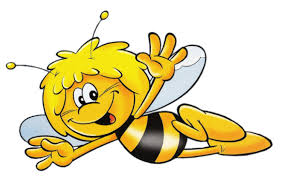 Wszystkie Pszczółki dziś witamy i do wspólnej nauki i zabawy Was zapraszamyKochane Pszczółki witamy Was w kolejnym tygodniu nauki i zabawy. Mamy nadzieję, że korzystacie z propozycji  zajęć i dobrze się bawicie wspólnie z Waszymi rodzicami. Kolejnym tematem naszych spotkań będzie:Coś się skrada, coś szeleści, dżungla sto tajemnic mieści. Cele dotyczące tematu:- rozwijanie mowy i myślenia w toku zabaw i zajęć,- kształcenie umiejętności językowych, wzbogacenie słownictwa,- tworzenie okazji do podziwiania otaczającego świata przyrody, tego najbliższego i odległego – egzotycznego,- prowadzenie ćwiczeń ortofonicznych rozwijających mięśnie narządów mowy,- wspieranie twórczych, samodzielnych działań dzieci.Poniedziałek 08.06.2020Temat dnia:  Proszę słonia„Odgłosy egzotycznych zwierząt” – zagadki słuchowehttps://www.youtube.com/watch?v=Rerv4Ppfq7U- odgadywanie głosów zwierząt,- rozpoznawanie i nazywanie zwierząt egzotycznych.Rodzic prezentuje nagrania ( z załączonego linku) głosów dzikich zwierząt. Zadaniem dziecka jest rozpoznanie zwierzęcia po charakterystycznych dźwiękach i wskazanie odpowiedniego rozwiązania. „Przyroda dzika nieodkryta” - poznanie egzotycznych miejsc oraz ich mieszkańców,- zapoznanie z trybem życia wybranych gatunków zwierząt.Oglądanie zdjęć, rysunków, encyklopedii, atlasów przedstawiających egzotyczne miejsca na ziemi oraz ich dzikich mieszkańców – zwierząt w ich naturalnym środowisku. Rodzic kieruje rozmową zadając następujące pytania:- Jakie zwierzęta widzisz na ilustracji?- Czy któreś z tych zwierząt mieszka również u nas, w naszym kraju, na naszym kontynencie?- Jak myślisz, dlaczego one żyją w takich egzotycznych miejscach?„Uszka w górę słoniku” – wysłuchanie wiersza U. Kozłowskiej- uważne słuchanie wiersza i wypowiedzi na jego temat,- dostrzeganie humorystycznych walorów utworu.Mały słonik nieustannieFigle płatał wszystkim wkołoI zwierzętom na sawannieByło zwykle z nim wesoło.Lecz gdy w żartach przebrał miaręCzęsto spokój czyjś naruszy,Potem miał zabawną karę:Łaskotanie, ha, ha! W uszy!Bo ten nasz urwisek słodkiZa uszami miał łaskotki!Kiedy wujcio hipopotamChce odpocząć i podrzemaćBierze zwykle kąpiel z błotaLecz … spokoju wujcio nie maBo słoniątko bez litościTrąbi głośno na wujaszka:- czemu wujek tak się złości…?Czy się nie zna na igraszkach?!Jeśli słonik nie przestanie,Zaraz będzie łaskotanie!Rodzic prowadzi rozmowę z dzieckiem zadając przykładowe pytania:- Co robił mały słonik innym zwierzętom?- Jaką karę za figle dostawał słonik?- Dlaczego karą dla słonika było łaskotanie w uszy?„Proszę słonia” – karty zadaniowe do pobrania na emailu grupowym,- „Przechadzka” – narysuj słonia po śladzie,- „Słoniątko” – dorysuj brakujące elementy,- „Do mamy” – poprowadź słoniątko przez labirynt,- „Wesoła zabawa” – znajdź 10 różnic,- „Ulubione smakołyki słonia” – rysunek po śladzie,- „Słoń” – ułóż słonia z figur geometrycznych.Wtorek 09.06.2020Temat dnia:  Małpie figle„Podskocz, klaśnij, tupnij” – zabawa rytmiczna- ćwiczy sprawność i zwinność,- odwzorowuje ruchem rytm ułożony według kolorów.Rodzic rozkłada na dywanie patyczki lub klocki w trzech kolorach: czerwonym, żółtym, zielonym. Dziecko do konkretnego koloru dobiera czynność np. kolor zielony – podskok, kolor czerwony – klaśnięcie, kolor żółty – tupnięcie. Po dobraniu koloru do czynności, rodzic układa ciąg kolorowych patyczków bądź klocków, a zadaniem dziecka jest przedstawienie ułożonego rytmu za pomocą ruchu. Potem następuje zmiana: dziecko układa rytm, a rodzic przedstawia go za pomocą ruchu. „Czy znasz to zwierzę” - rozwiązywanie zagadek tekstowych o egzotycznych zwierzętach,- wskazywanie odpowiedzi na ilustracji w atlasie zwierząt lub encyklopedii.W Australii na drzewach żyję,tam śpię, jem i piję.Mym przysmakiem oczywiściesą eukaliptusa liście.Powolne bardzo ma ruchyi nie skrzywdzi nawet muchy.Gdy na nerwach mu ktoś gra,do skorupy się schowa.Egzotyczne, dziwne zwierzę,jaki kolor ma - ja nie wiem.Barwę swoją ciągle zmienia,z najbliższego otoczenia.Na Antarktydzie żyjeelegancki czarny ptak,dużo pływa lecz nie lata,ma na sobie czarny frak.Skacze, psoci i figluje,z gałęzi na gałąź przeskakuje.Kto figlarkę ową zna,chętnie jej banana da.Ma on trąbę, ma też kły,jeśli trzeba, bywa zły.Jego przodkiem mamut stary,po nim wielkie ma rozmiary.Często dzioba nie zamyka,gada jakby starta płyta.Bywa również kolorowa,chyba wiesz już o kim mowa?Jakie zwierzę to, czy wiecie,co garb nosi na swym grzbiecie?W karawanie podróżuje,piaski pustyń pokonuje.Po odgadnięciu zagadek, proponuję karty zadaniowe do pobrania na emailu grupowym:- „Wesoła małpa” – 10 różnic,- „Spotkanie na szczycie” – zaprowadź małpki do celu,- „Trzy mądre małpy” – dopasuj fragmenty obrazka,- „Małpka z okienka” – dopasuj właściwy pyszczek.„Jakie to zwierzę” – zabawa ruchowa z elementami pantomimy.- naśladuje ruchem zachowania zwierząt egzotycznych.W pokoju rodzic przygotowuje miejsce występu, oraz ilustracje zwierząt, które dziecko będzie naśladować. Dziecko losuje ilustracje zwierzęcia (nie pokazując jej rodzicowi) po chwili zastanowienia naśladuje jego ruchy i odgłosy – zadaniem rodzica jest odgadnięcie zagadki – pantomimicznej. Po chwili zabawy następuje zamiana ról. „Zwisające liany” – ćwiczenia oddechowe- dmuchanie na zawieszone nici, włóczki, sznurki różnej grubości.Rodzic rozwiesza w różnych miejscach w pokoju – wyżej, niżej, między stołami, sprzętami – różnej długości i grubości nitki, tasiemki, sznurki. Dziecko naśladuje figlarne zwierzę z dżungli. Zwierzątko skacze, bawi się, ale na hasło: „Liany się kołyszą!” – zatrzymuje się i szuka najbliższej liany. Na hasło: „Liany kołyszą się coraz mocniej” – dziecko dmucha z coraz większą siłą na lianę. Na hasło: „Zwierzęta bawią się” – dziecko przerywa dmuchanie i bawi się, skacze. Na ponowne hasło: „Liany się kołyszą leciutko” – dziecko zatrzymuje się przy najbliższej lianie i leciutko dmucha. Na kolejne hasło „Liany kołyszą się coraz mocniej” – dziecko dmucha z coraz większą siłą. Na koniec rodzic pyta: „Które liany jeszcze się nie kołysały?” – dziecko szuka tych sznureczków, tasiemek i stara się je wprawić w ruch. Uwaga: za każdym razem należy przypominać dziecku o spokojnym, głębokim wdechu. Środa 10.06.2020Temat dnia:  Oko w oko z wężem„Przerzucanie ponad sznurem” – zabawa ruchowa z elementem rzutu.Zabawa polega na przerzucaniu przyborów (woreczków lub piłek) ponad rozwieszonym sznurem. Dziecko staje w odległości od 2 do 5 metrów od rozwieszonego sznura, i wykonuje trzy rzuty – na jednej wysokości. Należy pamiętać, że im sznur wyżej, tym odległość od niego musi być mniejsza. „Zabawy ze sznurkiem” – manipulowanie sznurkiem.Rodzic przygotowuje do zabawy – sznurek. Dziecko układa różne wzory na podłodze, manipulując sznurkiem. Może bawić się z rodzeństwem, indywidualnie lub z rodzicem. „Węże”- poznanie różnych gatunków węży, ich środowiska życia,- wskazywanie różnic w ich wyglądzie,- kreślenie linii w kształcie litery „s” na dużych powierzchniach.Rodzic wspólnie z dzieckiem ogląda atlas z różnymi gatunkami węży. Dziecko porównuje węże i wskazuje na różnice i podobieństwa w ich wyglądzie. Na zakończenie kreśli palcem na dywanie, a następnie w powietrzu, linie w kształcie litery „s”. „Kolorowy wąż” – karty pracy Entliczek cz.4 s 26Dziecko ogląda dwa obrazki i zaznacza siedem szczegółów, którymi się one różnią. „Idziemy do ZOO”           https://www.youtube.com/watch?v=rXz-hKkUvoM- nauka piosenki,- zabawa przy piosence.Idziemy do zoo, zoo, zoo
Idziemy do zoo, zoo, zoo
Idziemy do zoo
Zoo, zoo, zoo
Idziemy do zoo, zoo, zoo
Idziemy do zoo, zoo, zoo
Idziemy do zoo
Zoo, zoo, zooW pierwszej klatce małpy skaczą: hop, hop, hop
W pierwszej klatce małpy skaczą: hop, hop, hop
Za ogony siebie łapią
I na linach się  bujają
W pierwszej klatce małpy skaczą hop, hop, hop
A papugi wciąż gadają: daj, daj, daj
A papugi wciąż gadają: daj, daj, daj
Ciągle skrzeczą, piszczą, wrzeszczą
Daj mi loda, ciastko, żelka
A papugi wciąż gadają: daj, daj, daj...Idziemy do zoo, zoo, zoo
Idziemy do zoo, zoo, zoo
Idziemy do zoo
Zoo, zoo, zoo
Idziemy do zoo, zoo, zoo
Idziemy do zoo, zoo, zoo
Idziemy do zoo
Zoo, zoo, zooSłonie trąbą wodę piją: chlup, chlup, chlup
Słonie trąbą wodę piją: chlup, chlup, chlup
Bo tak…W trakcie słuchania piosenki, dziecko wraz z rodzicem – prostymi ruchami, gestami i mimiką ilustrują jej treść. „Eko – wąż” – praca plastyczno – techniczna Potrzebne materiały:kubeczki po Actimelachkolorowy papiergazetykorki od buteleknitka/sznurekfolia aluminiowaKubeczki, dziecko obkleja kolorowym papierem i gazetą, jeden kubeczek owijamy folią aluminiową (to będzie głowa). Do głowy doklejamy dwa korki- oczy. Resztę kubeczków łączymy za pomocą sznureczka nawleczonego na igłę (niezbędna pomoc rodzica). Jako ogon możemy użyć kilku połączonych koreczków od butelek.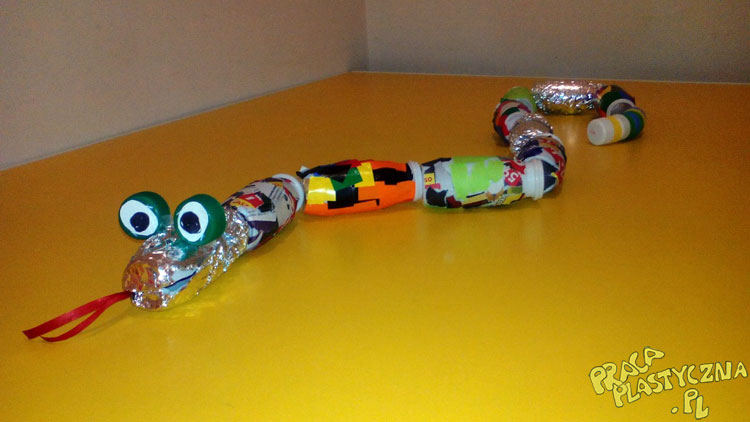 „Wężowe szlaczki” – karta pracy do pobrania na emailu grupowym.Piątek 12.06.2020Temat dnia:  Odwiedzamy zwierzęta w ZOO„Zwierzozwierz” Rysowanie wymyślonych zwierząt, swobodna aktywność plastyczna dziecka z wykorzystaniem kredek świecowych i kolorowego papieru, wymyślanie nazwy do narysowanego zwierzęcia.„W ZOO” - słuchanie wiersza D. Wawiłow,- rozmowa kierowana na temat jego treści,- wymienianie zwierząt występujących w utworze,- wypowiedzi na temat tego typu ogrodów.W ZOO jest wesołoLudzie chodzą wkołoByk ma duże rogiBocian nie ma nogiFoka siedzi w stawieNie widać jej prawieSłonie wodę pijąNiedźwiedzie się bijąSowa w domku siedziBoi się niedźwiedziAle najładniejszeSą zielone rybkiPatrzą sobie na mnieZza zielonej szybkiI zębów nie mająI rogów nie mająI tylko tak sobiePływają, pływająPływają, pływająI się uśmiechają….Po przeczytaniu utworu, rodzic rozpoczyna rozmowę z dzieckiem zadając przykładowe pytania:- O jakich zwierzętach jest mowa w wierszu?- Czego nie ma bocian? Gdzie siedzi foka? Co piją słonie?- Jakie zwierzęta są najładniejsze? Dlaczego?- Co w ZOO, Ci się najbardziej podobało? Dlaczego?„Jakie to zwierzę” – karty pracy Entliczek cz.4 s 27Wykonanie ćwiczenia na karcie pracy, dopasowywanie fragmentu skóry, sierści lub piór do zwierzęcia. Dziecko nazywa zwierzęta, opisuje ich sierść, umaszczenie i łączy z odpowiednimi wzorami.„ZOO” – masażyk wg M. BogdanowiczRodzic wykonuje masażyk, potem zamiana.Tu w ZOO zawsze jest wesoło – dziecko leży na brzuchuTutaj małpki skaczą w koło – rodzic wykonuje na plecach dziecka ruchy naśladujące skoki po okręgu,Tutaj ciężko chodzą słonie – naciskamy płaskimi dłońmiBiegną zebry niczym konie – lekko stukamy pięściami,Żółwie wolno ścieżką człapią – powoli, lekko przykładamy płaskie dłonie,W wodzie złote rybki chlapią – muskamy raz wierzchem raz zewnętrzną stroną dłoni,Szop pracz takie czyste zwierzę, ciągle sobie coś tam pierze – pocieramy rękami naśladując pranie,Struś dostojnie w koło chodzi – powoli chodzimy dwoma palcami,Spieszyć mu się nie uchodzi.A w najdalszej części ZOODwa leniwce się gramolą – wolno posuwamy dłonie od boków ku środkowi pleców,Wolno wchodząc na dwa drzewa  - przesuwamy dłonie od dołu ku górze pleców,Gdzie się każdy z nich wygrzewa – zatrzymujemy dłonie,I zapada w sen głęboki…..- „Tygrys” –rysowanie po śladzie,- „Tygrysie wzorki” – rysowanie po śladzie,- „Bezpieczna droga” – labirynt, doprowadź bezpiecznie zwierzę do wody.Karty zadaniowe do pobrania na emailu grupowym.„Dżungla” – papieroplastyka Dziecko wykonuje zwierzęta zamieszkujące dżunglę tj. słoń, tygrys, lew, krokodyl – wycina elementy i układa według wzoru. Szablony do pobrania na emailu grupowym. Wszystkim Pszczółkom życzymy udanej zabawy w ZOO. Pani Ania i Pani Krysia